Приложение №3 к Административному регламентуФорма решения об отказе в предоставлении муниципальной услугиНаименование уполномоченного органа  местного самоуправленияКому:____________________________ Инн: _____________________________Представитель:____________________Контактные данные заявителя (представителя): ___________________Тел.:_____________________________Эл. почта:_________________________РЕШЕНИЕ 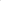 об отказе в выдаче пропуска, предоставляющего право на въезд и передвижение грузового автотранспорта в зонах с ограниченным движениемот ___________№__________По результатам рассмотрения заявления по услуге «Предоставление права на въезд и передвижение грузового автотранспорта в зонах ограничения его движения по автомобильным дорогам местного значения»           от _____________ №___________ и прилагаемых к нему документов,	на основании ___________________________________________________________________________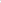 (в шаблоне печатной формы решения указывается номер, дата и наименование распорядительного акта органа местного самоуправления, регулирующего предоставление  услуги)уполномоченным органом ______________________________________________________                                                                    наименование уполномоченного органа принято решение об отказе в выдаче пропуска по следующим основаниям:_______________________________________________________________________(разъяснение причин отказа)Дополнительная информация: _____________________________________________Вы вправе повторно обратиться в уполномоченный орган с заявлением о предоставлении муниципальной услуги после устранения указанных нарушений.Данный отказ может быть обжалован в досудебном порядке путем направления жалобы в уполномоченный орган, а также в судебном порядке.________________________________________Должность и ФИО сотрудника,принявшего решениеСведения об электронной подписи